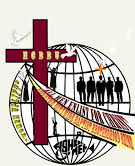 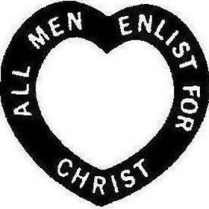 Brotherhood Motto: Teach the word in the home with a consecrated heart, following in the footsteps of the Savior leading all men to God.HOUSTON CITYWIDE BAPTIST BROTHERHOOD UNION                                  MUTUAL BENEFITS FORMNAME: ______________________________________________________________________________ADDRESS: ____________________________________________________________________________HOME PHONE: ________________________________________________________________________CELL NUMBER: ________________________________________________________________________EMAIL: _______________________________________________________________________________BENEFICIARY:NAME: _______________________________________________________________________________ADDRESS: ____________________________________________________________________________HOME PHONE: ________________________________________________________________________CELL NUMBER: ________________________________________________________________________EMAIL: _______________________________________________________________________________RELATIONSHIP: ________________________________________________________________________CONTINGENT BENEFICIARY:NAME: _______________________________________________________________________________ADDRESS: ____________________________________________________________________________HOME PHONE: ________________________________________________________________________CELL NUMBER: ________________________________________________________________________EMAIL: _______________________________________________________________________________RELATIONSHIP: ________________________________________________________________________Make all checks payable to: Houston Citywide Baptist Brotherhood Mutual BenefitWhat it is:       The Benevolent Mutual Benefit is a Ministry of the Houston 				   Citywide Baptist Brotherhood & Women's UpliftWhat it does: The mission of the Benevolent Mutual Benefit Ministry is to assist 		              members when illness occurs that requires hospitalization and to 	      		  assist the beneficiary when a member of the Mutual Benefit dies.What it cost: Joining fee is $2.00. The monthly fee is $ 1.00                        First year: Single - $14.00 - Husband and Wife - $28.00                        After first year: Single - $12.00 - Husband and Wife - $ 24.00                       There is a $2.00 assessment when a member diesWhat it Pays: $50.00 a year for hospitalization - more than one night                          $ 250.00 to beneficiary when a member diesNote: This benefit is only for paying members - ***** Please contact Mutual Benefit Officers for answers and questions or for forms and to turn in monies.BENEVOLENT CHAIRMAN: STANLEY HARRIS                                                                                     CELL NUMBER: 713-907-5941 EMAIL: 	       		     HAR62554@aol.comBENEVOLENT SECRETARY: LILLIE ALLEN 					       CELL NUMBER: 832-208-8638 							  EMAIL: lilliealen14413@gmail.com